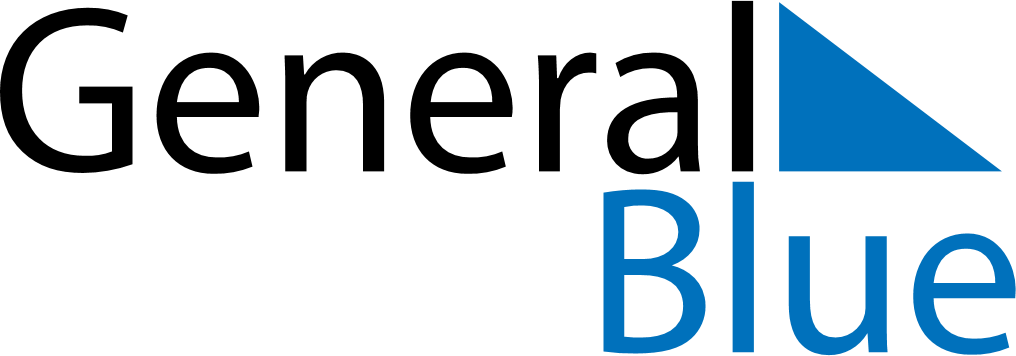 Weekly CalendarJune 26, 2023 - July 2, 2023Weekly CalendarJune 26, 2023 - July 2, 2023Weekly CalendarJune 26, 2023 - July 2, 2023Weekly CalendarJune 26, 2023 - July 2, 2023Weekly CalendarJune 26, 2023 - July 2, 2023Weekly CalendarJune 26, 2023 - July 2, 2023MondayJun 26TuesdayJun 27TuesdayJun 27WednesdayJun 28ThursdayJun 29FridayJun 30SaturdayJul 01SundayJul 026 AM7 AM8 AM9 AM10 AM11 AM12 PM1 PM2 PM3 PM4 PM5 PM6 PM